О  приостановлении действия решения Муниципального Совета 	В соответствии со ст.48 Федерального закона от 06.10.2003 № 131-ФЗ «Об общих принципах организации местного самоуправления в Российской Федерации», п. 15 ст.46 Устава внутригородского Муниципального образования Санкт-Петербурга муниципальный округ Лиговка-Ямская, рассмотрев Заключение Главного Управления Министерства юстиции Российской Федерации по Санкт-Петербургу от 24.11.2016 № 148-11-2016, с целью приведения Устава Муниципального образования Лиговка-Ямская в соответствие с требованиями действующего законодательства Муниципальный Совет внутригородского Муниципального образования Санкт-Петербурга муниципальный округ Лиговка-Ямская                                                                      РЕШИЛ:Приостановить действие решения Муниципального Совета от 10.11.2016 № 119 «О внесении изменений в Устав внутригородского Муниципального образования Санкт-Петербурга муниципальный округ Лиговка-Ямская» в части, касающейся пунктов 3 и 9 приложения к указанному решению Муниципального Совета.Рассмотреть вопрос о внесении изменений в Устав внутригородского Муниципального образования Санкт-Петербурга муниципальный округ Лиговка-Ямская в части пунктов 3 и 9 приложения к  решению, указанному в пункте 1 настоящего решения, по получении соответствующего заключения прокуратуры Центрального района Санкт-Петербурга на письмо Главы Муниципального образования Лиговка-Ямская (исх. от 02.12.2016 №01-20-938/16). Опубликовать настоящее решение в официальном печатном издании Муниципального Совета Муниципального образования Лиговка-Ямская - газете «Лиговка-Ямская» и на официальном  сайте Муниципального образования.Решение вступает в силу со дня его принятия на заседании Муниципального Совета  Муниципального образования Лиговка-Ямская.      	 Глава Муниципального образования                                                                 К.И. Ковалев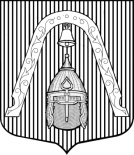 МУНИЦИПАЛЬНЫЙ СОВЕТ ВНУТРИГОРОДСКОГО МУНИЦИПАЛЬНОГО  ОБРАЗОВАНИЯ САНКТ-ПЕТЕРБУРГАМУНИЦИПАЛЬНЫЙ ОКРУГЛИГОВКА-ЯМСКАЯ                                                                                                                                      МУНИЦИПАЛЬНЫЙ СОВЕТ ВНУТРИГОРОДСКОГО МУНИЦИПАЛЬНОГО  ОБРАЗОВАНИЯ САНКТ-ПЕТЕРБУРГАМУНИЦИПАЛЬНЫЙ ОКРУГЛИГОВКА-ЯМСКАЯ                                                                                                                                      МУНИЦИПАЛЬНЫЙ СОВЕТ ВНУТРИГОРОДСКОГО МУНИЦИПАЛЬНОГО  ОБРАЗОВАНИЯ САНКТ-ПЕТЕРБУРГАМУНИЦИПАЛЬНЫЙ ОКРУГЛИГОВКА-ЯМСКАЯ                                                                                                                                      МУНИЦИПАЛЬНЫЙ СОВЕТ ВНУТРИГОРОДСКОГО МУНИЦИПАЛЬНОГО  ОБРАЗОВАНИЯ САНКТ-ПЕТЕРБУРГАМУНИЦИПАЛЬНЫЙ ОКРУГЛИГОВКА-ЯМСКАЯ                                                                                                                                      РЕШЕНИЕРЕШЕНИЕРЕШЕНИЕРЕШЕНИЕ20.12.2016№№126